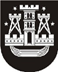 KLAIPĖDOS MIESTO SAVIVALDYBĖS TARYBASPRENDIMASDĖL klaipėdos miesto savivaldybės biudžetinių švietimo ir sporto įstaigų vadovų skatinimo2016 m. gruodžio 22 d. Nr. T2-316KlaipėdaVadovaudamasi Lietuvos Respublikos vietos savivaldos įstatymo 16 straipsnio 2 dalies 21 punktu, 3 dalies 9 punktu, Lietuvos Respublikos Vyriausybės 1993 m. liepos 8 d. nutarimo Nr. 511 „Dėl biudžetinių įstaigų ir organizacijų darbuotojų darbo apmokėjimo tvarkos tobulinimo“ 4 punktu, 5.4.3 ir 5.4.4 papunkčiais, Lietuvos Respublikos darbo kodekso 162 straipsnio 13 punktu, Klaipėdos miesto savivaldybės biudžetinių švietimo įstaigų darbo santykių reguliavimo tvarkos aprašo, patvirtinto Klaipėdos miesto savivaldybės tarybos 2016 m. liepos 28 d. sprendimu Nr. T2-211 „Dėl Klaipėdos miesto savivaldybės biudžetinių švietimo įstaigų darbo santykių reguliavimo tvarkos aprašo patvirtinimo“, 19.3, 19.4 papunkčiais ir 22 punktu ir atsižvelgdama į Klaipėdos miesto savivaldybės mero 2016 m. rugpjūčio 24 d. potvarkiu Nr. M-43 „Dėl švietimo įstaigų vadovų darbo santykių reguliavimo komisijos sudarymo“ sudarytos komisijos 2016 m. lapkričio 29 d. protokolą Nr. TAR1-131, Klaipėdos miesto savivaldybės taryba nusprendžia:1. Skatinti Klaipėdos miesto savivaldybės biudžetinių švietimo ir sporto įstaigų vadovus ir skirti vienkartines pinigines išmokas, neviršijant darbo užmokesčiui skirtų lėšų, įstatymo nustatytų švenčių (šv. Kalėdų) proga:1.1. bendrojo ugdymo mokyklų:1.2. ikimokyklinio ugdymo įstaigų:1.3. neformaliojo vaikų švietimo įstaigų ir švietimo pagalbos tarnybos:1.4. sporto įstaigų:2. Skatinti 200 eurų vienkartine pinigine išmoka prie tarnybinio atlyginimo 60 metų jubiliejinės sukakties proga Arvydą Girdzijauską, Klaipėdos Vydūno gimnazijos direktorių, Jevgeniją Zankiną, Klaipėdos lopšelio-darželio „Bangelė“ direktorę, Vidą Martinkienę, Klaipėdos lopšelio-darželio „Versmė“ direktorę, ir Virginiją Letukienę, Klaipėdos lopšelio-darželio „Puriena“ direktorę.Šis sprendimas gali būti skundžiamas Lietuvos Respublikos darbo kodekso nustatyta tvarka.Eil. Nr.Įstaigos pavadinimasVadovo vardas ir pavardėProcentas nuo tarnybinio atlyginimo1.1.1.Klaipėdos „Aukuro“ gimnazijaLygija Virkšienė401.1.2.Klaipėdos „Aitvaro“ gimnazijaIrina Fiodorova401.1.3.Klaipėdos Baltijos gimnazijaVitalija Grybauskienė601.1.4.Klaipėdos Hermano Zudermano gimnazijaJolita Andrijauskienė301.1.5.Klaipėdos „Žaliakalnio“ gimnazijaVitalijus Jakobčiukas501.1.6.Klaipėdos suaugusiųjų gimnazijaDaiva Križinauskaitė601.1.7.Klaipėdos „Vėtrungės“ gimnazijaRamvydas Juška301.1.8.Klaipėdos Vydūno gimnazijaArvydas Girdzijauskas251.1.9.Klaipėdos „Varpo“ gimnazijaRasa Mašurinienė301.1.10.Klaipėdos Sendvario progimnazijaLina Logvinovienė301.1.11.Klaipėdos Tauralaukio progimnazijaOna Šalkauskienė601.1.12.Klaipėdos „Smeltės“ progimnazijaEdmundas Kvederis401.1.13.Klaipėdos „Santarvės“ pagrindinė mokyklaLaima Vaitonienė301.1.14.Klaipėdos Gedminų progimnazijaAurelijus Liaudanskas151.1.15.Klaipėdos Liudviko Stulpino progimnazijaDiana Čedavičienė251.1.16.Klaipėdos „Versmės“ progimnazijaGražina Pocienė501.1.17.Klaipėdos Martyno Mažvydo progimnazijaVytautas Dumčius501.1.18.Klaipėdos Prano Mašioto progimnazijaJanina Grigienė451.1.19.Klaipėdos Ievos Simonaitytės mokyklaGražina Skunčikienė401.1.20.Klaipėdos „Saulėtekio“ pagrindinė mokyklaBirutė Bartašiūtė501.1.21.Klaipėdos „Verdenės“ progimnazijaRima Bėčiuvienė501.1.22.Klaipėdos „Medeinės“ mokyklaElena Knyzaitė301.1.23. Klaipėdos „Gabijos“ progimnazijaInga Kurlavičienė201.1.24.Klaipėdos „Pajūrio“ pagrindinė mokyklaLina Stankutė301.1.25.Klaipėdos Simono Dacho progimnazijaDaiva Marozienė401.1.26.Klaipėdos „Vyturio“ pagrindinė mokyklaVladimiras Genutis351.1.27.Klaipėdos Marijos Montessori mokykla-darželisRita Bružienė601.1.28.Klaipėdos „Pakalnutės" mokykla-darželisNatalija Griško 201.1.29.Klaipėdos  „Šaltinėlio“ mokykla-darželisAušra Astrauskienė451.1.30.Klaipėdos „Varpelio“ mokykla-darželisDaina Paliulienė60;Eil. Nr.Įstaigos pavadinimasVadovo vardas ir pavardėProcentas nuo tarnybinio atlyginimo1.2.1.Lopšelis-darželis „Aitvarėlis“Aušra Jablonskienė301.2.2.Lopšelis-darželis „Alksniukas“Tatjana Žukauskienė601.2.3.Lopšelis-darželis „Atžalynas“Rasa Žemgulienė401.2.4.Lopšelis-darželis „Ąžuoliukas“Elena Plioraitienė401.2.5.Lopšelis-darželis „Bangelė“Jevgenija Zankina501.2.6.Lopšelis-darželis „Berželis“Birutė Maknavičienė301.2.7.Lopšelis-darželis „Bitutė“Aušra Milvydienė301.2.8Lopšelis-darželis „Boružėlė“Regina Dimienė501.2.9.Lopšelis-darželis „Du gaideliai“Galina Kozak501.2.10.Lopšelis-darželis „Eglutė“Regina Sindarienė401.2.11.Lopšelis-darželis „Inkarėlis“Rima Savva601.2.12.Lopšelis-darželis „Klevelis“Birutė Šakalinienė201.2.13.Lopšelis-darželis „Liepaitė“Andželika Petkevičienė201.2.14.Lopšelis-darželis „Obelėlė“Asta Vainiutė401.2.15.Lopšelis-darželis „Puriena“Virginija Letukienė401.2.16.Lopšelis-darželis „Pušaitė“Irena Narvilienė351.2.17.Lopšelis-darželis „Šermukšnėlė“Valentina Savina151.2.18.Lopšelis-darželis ,,Švyturėlis“Virginija Jonušienė301.2.19.Lopšelis-darželis „Traukinukas“Jolanta Kanišauskienė601.2.20.Lopšelis-darželis „Volungėlė“Eugenija Simpukienė101.2.21.Lopšelis-darželis „Versmė“Vida Martinkienė201.2.22.Lopšelis-darželis „Želmenėlis“Genovaitė Žmuidienė351.2.23.Lopšelis-darželis „Žilvitis“Jadvyga Šalnienė40;Eil. Nr.Įstaigos pavadinimasVadovo vardas ir pavardėProcentas nuo tarnybinio atlyginimo1.3.1.Klaipėdos Adomo Brako dailės mokyklaVioleta Beresnevičienė301.3.2.Klaipėdos Jeronimo Kačinsko muzikos mokyklaJolita Šlajienė501.3.3.Klaipėdos karalienės Luizės jaunimo centrasAleksas Bagdonavičius401.3.4.Klaipėdos moksleivių saviraiškos centras Vytautas Krutulis401.3.5.Klaipėdos Juozo Karoso muzikos mokyklaSigitas Kusas301.3.6.Klaipėdos pedagoginė psichologinė tarnybaUlijana Petraitienė601.3.7. Klaipėdos vaikų laisvalaikio centrasJolanta Budrienė40;Eil. Nr.Įstaigos pavadinimasVadovo vardas ir pavardėProcentas nuo tarnybinio atlyginimo1.4.1.Klaipėdos „Viesulo“ sporto centrasEdmundas Klimas151.4.2.Klaipėdos futbolo sporto mokyklaAntanas Adomynas601.4.3.Klaipėdos Vlado Knašiaus krepšinio mokyklaIrena Valiukienė (l. e. p.)601.4.4.Klaipėdos lengvosios atletikos mokyklaAsta Dirgelienė301.4.5.Klaipėdos kūno kultūros ir rekreacijos centrasMarius Junokas10.Savivaldybės merasVytautas Grubliauskas